Париж-Нормандия-Бретань-долина Луары Сроки тура: 27.04-04.05.2019 Продолжительность: 8 дней / 7 ночейПРОГРАММА ТУРА1 деньВылет из Минска. Прибытие в Париж. Трансфер на комфортабельном автобусе в отель. Размещение в отеле. Свободное время. 2 деньОбзорная автобусная экскурсия по Парижу. Посещение музея парфюмерии Фрагонар.
Свободное время. Возможность заказать дополнительные экскурсии.3 деньСвободное время. Возможность заказать дополнительные экскурсии.4 деньСвободное время. Возможность заказать дополнительные экскурсии.5 деньПариж – Руан – Онфлер – Довиль – Кан08:00 - встреча с гидом. Переезд в город Руан (Rouen) (135 км) – город викингов, древнюю столицу Нормандии и современную столицу региона Верхняя Нормандия. Руан - один из самых крупных, самых старинных и самых красивых городов Франции. В Руане предусмотрена обзорная пешеходная экскурсия с осмотром великолепного Руанского Кафедрального собора, а также прогулка по площади Старого рынка, связанной с историей Жанны Д’Арк, и по улице Грос-Орлож с ее старинными башенными часами. 
Переезд в город Онфлер (Honfleur) (92 км) - один из красивейших морских портов Франции. Прогулка по Старому городу с живописными улочками, соляными складами 17 века, старыми доками и старинным кварталом Энкло. Прогулка по набережной Святой Екатерины, посещение одноименную церковь - редкий пример деревянной архитектуры 16 века.Путешествие в Довиль (Deauville) (18 км) – роскошный курорт на берегу Ла-Манша с самым широким песчаным пляжем и знаменитым дощатым променадом с «именными» кинематографическим кабинками. Город аристократов, казино и романтических историй, навеянных культовым фильмом Клода Лелуша «Мужчина и женщина». Пешеходная прогулка по городу. Переезд в Кан (Caen) (60 км). В архитектурном отношении Кан является одним из наиболее интересных городов, расположенных в Северной Франции. Пешеходная прогулка по городу. Ночь в отеле в г. Кан.6 деньМон-Сен-Мишель – Сен-Мало – АнжеНачало дня в Мон-Сен-Мишель (Le Mont-Saint-Michel) – (125 км). Аббатство Мон-Сен-Мишель – настоящая жемчужина средневековой готики, остров – аббатство, остров – мираж на гранитной скале среди зыбучих песков, стремительных приливов и отливов, одна из паломнических святынь христианского мира. Мон-Сен-Мишель внесен в списки объектов ЮНЕСКО и не имеет аналогов в мире по сочетанию архитектурных достоинств, мистической истории и природной уникальности. Аббатство, посвященное Михаилу Архангелу, возвышается на горе с VII века и все эти столетия притягивает к себе любопытствующих, страждущих и верующих. Сегодня Мон-Сен-Мишель является вторым по посещаемости после Парижа местом во Франции.Переезд в Сен-Мало (Saint-Malo) (54 км) - город-крепость, вечный соперник нормандского Мон-Сен-Мишеля, убежище грозных корсаров, место самых мощных в Европе приливов и отливов, родина первооткрывателя Канады Жака Картье. Программой предусмотрена пешеходная экскурсия по Intra Muros - старинному городу, заключенному в кольцо крепостных стен, с которых открывается прекрасная морская панорама и вид на старинные форты. После экскурсии в лавочках города можно приобрести настоящие бретонские сувениры и лакомства.Переезд в Анже (Angers) (198 км), пешеходная экскурсия по историческому центру самого английского города Франции, который стал колыбелью и «второй столицей» английской королевской династии Плантагенетов. Над городом и рекой много веков царит величественная крепость с 15-ю грозными бастионами, основу которой заложил в IX веке, защищаясь от набегов норманнов, воинственный и жестокий хозяин этих мест - Фульк Нерра, граф Анжуйский. Город во все времена оказывался на перекрестках войн от доримской эпохи до Второй мировой войны, чудом пощадившей город.  Размещение в г. Анжер.7 деньАмбуаз – Шенонсо – Шамбор – ПарижДолина Луары. Посещение замков Шенонсо, Амбуаз (внутренний осмотр) и Шамбор (внешний осмотр). 
Переезд в Шенонсо (Сhenonceau) (159 км) – один из самых красивых и элегантных замков Долины Луары, замок – мост, перекинувшийся через реку Шер. «Замок Пяти Дам», принадлежавший прекрасной фаворитке Франциска II Диане де Пуатье. Замок заслуженно признан шедевром архитектуры и находится под охраной ЮНЕСКО. 
Амбуаз (Amboise) (20 км) -  шедевр ренессансной архитектуры, любимый замок королей династии Валуа - Карла VIII и Франциска I; место, где Леонардо да Винчи совершил свои последние гениальные открытия. Здесь же великий итальянец прожил свои последние годы (в находящемся рядом замке Кло-Люсе), обрел вечный покой и оставил французской короне в знак благодарности свою магическую «Джоконду». 
Шамбор (Chambord) (58 км) – один из самых узнаваемых и романтических замков Франции. Он был построен по приказу короля Франциска I Валуа, тонкого ценителя искусств, родоначальника эпохи Ренессанса во Франции, покровителя Леонардо да Винчи. Это замок служил королю охотничьей резиденцией, а заодно давал ему прекрасную возможность быть ближе к своей возлюбленной, графине Тури, жившей неподалеку. 
Переезд в Париж (178 км)8 деньТрансфер в аэропорт. Вылет в МинскСтоимость тура на человека: 994 евро - при размещении в двухместном номереВключено:авиа перелет Минск-Париж –Минскразмещение в отеле выбранной категории в Париже и в отелях категории 3* с завтраком по маршруту программы экскурсии по программе с русскоговорящими гидамитранспортное обслуживание на комфортабельном автобусе с кондиционеромтрансферы аэропорт – отель – аэропортДополнительно:входные билеты в замки и музеи по программе оплачиваются наличными на местевизаконсультационно-информационная услуга – 45 рубмедицинская страховка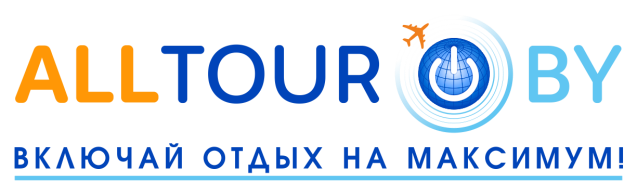 ООО «СИСТЕМА КОМФОРТНОГО ОТДЫХА»г. Минск, пр-т Победителей, 20 (ГК Marriott)www.alltour.by   т: +375 17 3 105 105                                  +375 29 309 20 20